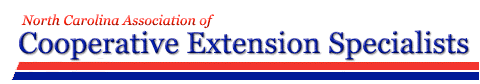 2015 Spring MeetingBefore the start of the meeting, please provide the following information related to the “What’s on the Horizon?” program session.Name:Susan JakesJackie MillerBecky BowenDavid GreenSanjun GuJoanna Massey LelekacsSarah BlacklinJohn BeckDee ShoreNiki WhitleyRoberto FrancoJames JenckTed FeitshansHankJoshua IdassiAndrew BehnkeSarah KirbyMisty TerrySekai TurnerSarah KotzianTitle and program focus area(s):Susan Jakes – Associate State Program Leader, Community & Rural DevelopmentJackie Miller – Extension Associate, Community & Rural DevelopmentBecky Bowen – CRD, Cultivate NCDavid Green – Professor, Dept Extension Leader, Seafood Products SpecialistSanjun Gu – Specialist, Horticulture/Vegetables, small fruit, season extension, organic hortJoanna Massey Lelekacs – Extension Associate, CEFS NC Growing Together, Connecting/Educating small & mid-scale farmers on grocery & distributor sales/marketingNCCE Local Foods Flagship, connecting specialists across programs on developing training & resources for agents on local foods topicsSarah Blacklin – Program Manager, Local & Niche Meat Supply Chains, NC Choices/CEFSJohn Beck – Extension Associate/Horticulture Unit Coordinator, High tunnels and season extension, Vegetables and small fruits, Organic ProductionDee Shore – Media Specialist; focus area:  writing about the College of Ag & life SciencesNiki Whitley – Animal Science, Small Ruminant, Pasture Pigs, Livestock Parasite ManagementRoberto Franco – Extension Associate (Animal Science), Parasite Management in Small RuminantsJames Jenck – NCSU Extension Forestry, Landowner & Professional Workshops, Agent Training, Regional Economic Development in Forest Markets/Industries, Environmental EducationTed Feitshans – Extension Professor, Extension legal education in agricultural and environmental lawHank – Working Land ConservationJoshua Idassi – Natural Resources Specialists, Agroforestry, Sustainable  management of family forestsAndrew Behuke – Associate Professor, Human Development Specialist, Latin ProgrammingSarah Kirby – Associate Professor, House Specialist Department Extension LeaderMisty Terry – 4H STEM Specialist, 4H STEM (Robotics, Workforce Preparation, Science Projects)Sekai Turner – 4H Specialist, youth leadership, healthy livingSarah Kotzian – Extension Associate, 4H/FCSExisting and/or potential collaborations:Susan Jakes – Local foods, Youth Dev., Ag & Econ DevelopmentJackie Miller – Ag Agents, Food Processing, Economic & Resource DevelopmentBecky Bowen – SET (Stronger Economics Together) III, Sandhills (Moore, Lee & Richmond), w/USDA, about to work w/ 2 more regions w/ SET V, Local foods graduate course, Homegrown HandmadeDavid Green – Food Safety training & certification, Seafood HACCPSanjun Gu – CEFS, NCSU/IPM, County AgentsJoanna Massey Lelekacs – Existing (many, including, but not limited to, Dara Bloom, Noah Ranells, Shorlette Ammons, Susan Jakes, Becky Bowen, Robyn Stout, Jannety Mosley, Rebecca Dunning, Tes Thraves, Liz Driscoll, Lorelei Jones – local food portal and local food grad course) – Proposed (Looking for more ways the Local Foods Program can tie in w/ & promote existing 4H programs w/ local food, partnership on future local foods course)Sarah Blacklin – Opportunities for collaboration w/ NC A&T and learning about future project collaborationJohn Beck – Existing (CEFS, NCSU) – Proposed (People working in small farm management, niche crops, Season Extension or organic agriculture)Dee Shore – Work w/ Extension Specialists to help promote programs & disseminate research-based knowledge, so all of my work involves collaboration across Extension program areas.Niki Whitley – NCSU Small Ruminant/Forage, CEFSRoberto Franco – NCSU Upper Piedmont Research Stations, CEFS, NC A&T SU FarmJames Jenck – Wood Products – NCSU, Cooperative Extension Latino Advisory Council, Agroforestry, Minority/Underserved Landowner Forest Management, American Tree Farm SystemTed Feitshans – Within CALS and across most other colleges, local, state & federal governmentHank – NCDA, SWCD, NCFS, NCFA, CTNC, NC Farm Bureau, local ? trust, militaryJoshua Idassi – Agroforestry, Climate Change, International ProgramsAndrew Behuke – JUNTOS YMCA – Crosby Scholars – National 4H CouncilSarah Kirby – DOE, State Energy Office, NC Human Relations Commission, ExtensionMisty Terry – Mitzi Downing & Amy Chilcote on 4H ProgrammingSekai Turner – Schools, youth development organizations, local businesses, ? depts.Sarah Kotzian - NCACCProgram team interests:Susan Jakes – Comm Dev/Leadership/Engagement, Community Capacity Building, Economic DevelopmentJackie Miller – Community & Economic Development, Innovation, Entrepreneurial ThinkingBecky Bowen – Community & Economic Development, Culture/Arts, Local Food Systems DevelopmentDavid Green – Food Manufacturing Initiative (food innovation and entrepreneurship) Sanjun Gu – Organic and conventional vegetable and small fruit production, field production and season extensionJoanna Massey Lelekacs – Local Foods (marketing to intermediated & instit. Markets, supply chains), Gardening (community), school for connections, Waste (for connections), Farmers Markets (anyone at A&T focus here?, to direct agent & other questions to)Sarah Blacklin – Supply chains, local foods (meat), tools/inventory systemsJohn Beck – commercial horticulture, alternative production systems, season extensionDee Shore – All Niki Whitley – Animal ScienceRoberto Franco – Parasite management in small ruminantsJames Jenck – Wood Products – NCSU, Cooperative Extension Latino Advisory Council, Agroforestry, Minority/Underserved Landowner Forest Management, American Tree Farm SystemTed Feitshans – resource use, liability avoidance, farm business succession, local foodsHank – conservation strategy for David Green (Dark Skies), compatibility ? ? training needsJoshua Idassi – Agriculture and Natural ResourcesAndrew Behuke – Academics success & Latino youth, families (engaged families)Sarah Kirby – Not part of core focus but would love to assist w/foods program toeam or 4H STEM focusMisty Terry – Youth DevelopmentSekai TurnerSarah Kotzian – Youth Development, citizenship/community outreach